Falcon Drama 2022-2023Friday Sept 2 at 3:30pm in room 185: Drama MixerTuesday Sept 6-Friday Sept 9: Footloose! AuditionsMonday Sept 12 at 7pm: Footloose! Parent MeetingFriday Sept 16: Cappies Critic Application due to Miss GFriday Sept 23: SP Cares audition forms & music dueThursday Sept 29 at 6pm: Tech for SP CaresFriday Sept 30 at 7pm: SP CaresMonday Oct 3 during Falcon Block: Thespian MeetingFriday Oct 7: One Act Director Applications & scripts due to Miss GFriday Oct 28 at 7pm in rm 185: Improv NightNovember 4-6, 11-12: Footloose!Monday November 7 during Falcon Block: Thespian MeetingMonday Nov 7 at 3:30pm: One Act AuditionsFriday Nov 18: RnR Student Leader application/video due to Miss GMon Nov 28 at 3:30pm in cafeteria: Rock’n’Roll Revival MtgTues Nov 29-Friday Dec 16: RnR Revival AuditionsMonday Dec 5 during Falcon Block: Thespian MeetingMon Dec 5 at 7pm Booster MeetingFriday Dec 16 at 7pm in rm 185: Improv NightMon Jan 2 during Falcon Block: Thespian MeetingMon Jan 2 at 3:30pm in auditorium: RnR MeetingMon Jan 2 at 7pm: RnR Parent MeetingThurs Jan 5 at 6pm in Auditorium: Tech Night for One ActsFri Jan 6 at 7pm: One Act Play NightMon Feb 6 during Falcon Block:Thespian MeetingMon March 6 during Falcon Block: Thespian MeetingMarch 9-12, 16-18: RnR Revival XXXIVFriday March 24 at 7pm in rm 185: Improv NightApril 1: Thespian Applications due to Miss GApril 3 during Falcon Block: Thespian MeetingMay 1 during Falcon Block: Thespian MeetingFri May 5: SP Cares application/music dueFriday May 12 at 7pm in rm 185: Improv NightThurs May 25 at 6pm: Tech for SP CaresFri May 26 at 7pm: SP CaresMon June 5 during Falcon Block: Thespian MeetingMonday June 5 at 7pm Booster Meeting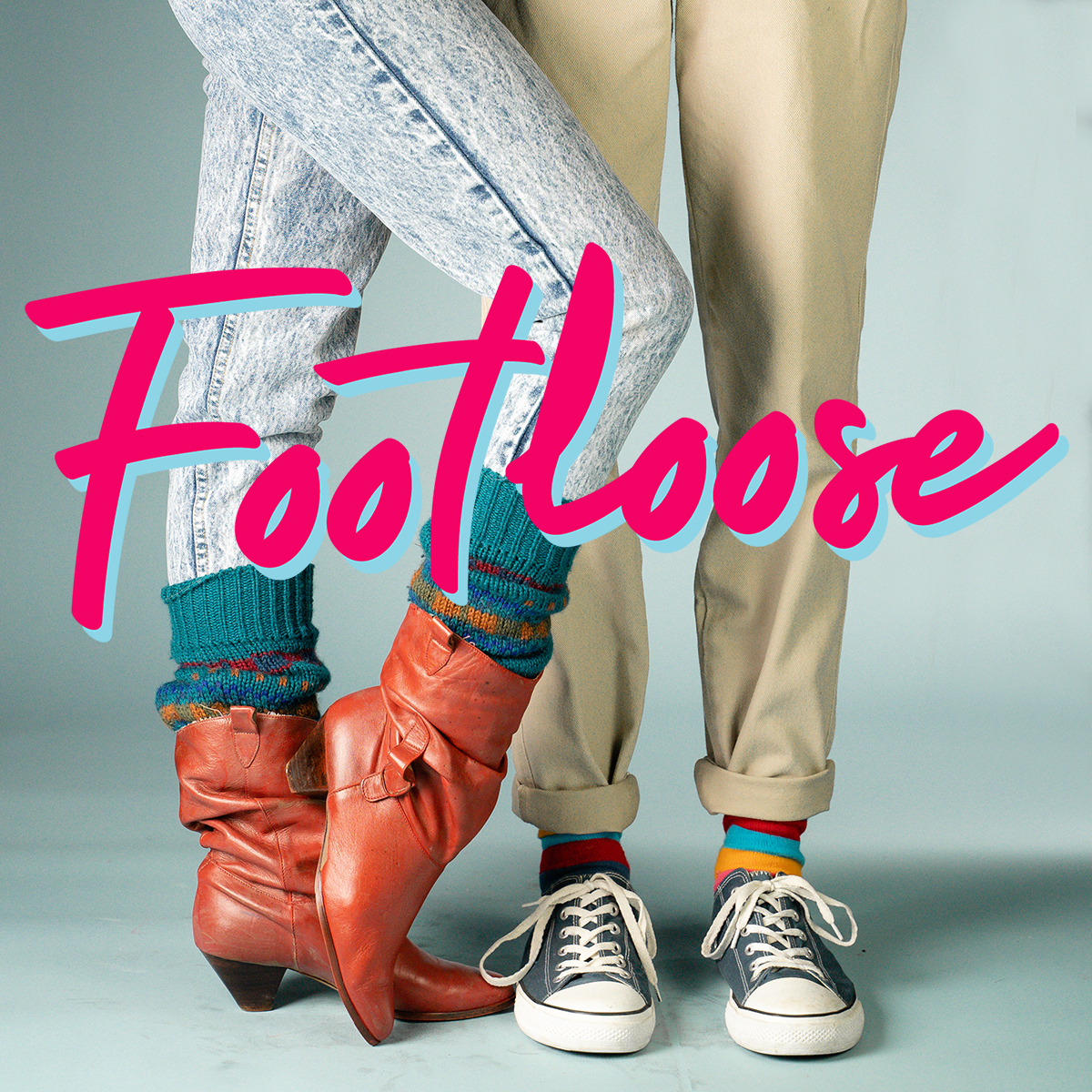 Auditions: Sept 6-9Show dates: Nov 4-6, 11-12ONE ACTS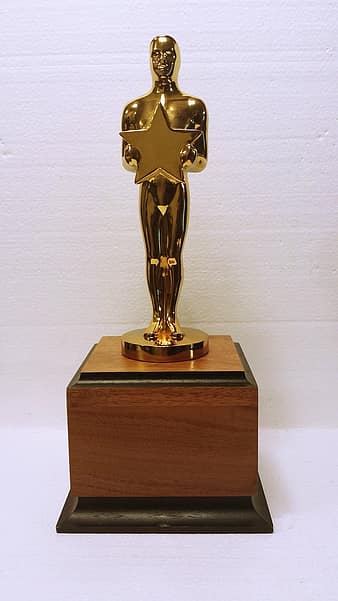 Director Application due Oct 7Auditions Mon Nov 7 at 3:30pm in rm 185One Act Play Night Friday Jan 6 at 7pmROCK’N’ROLL REVIVAL XXXIV: AT THE MOVIES!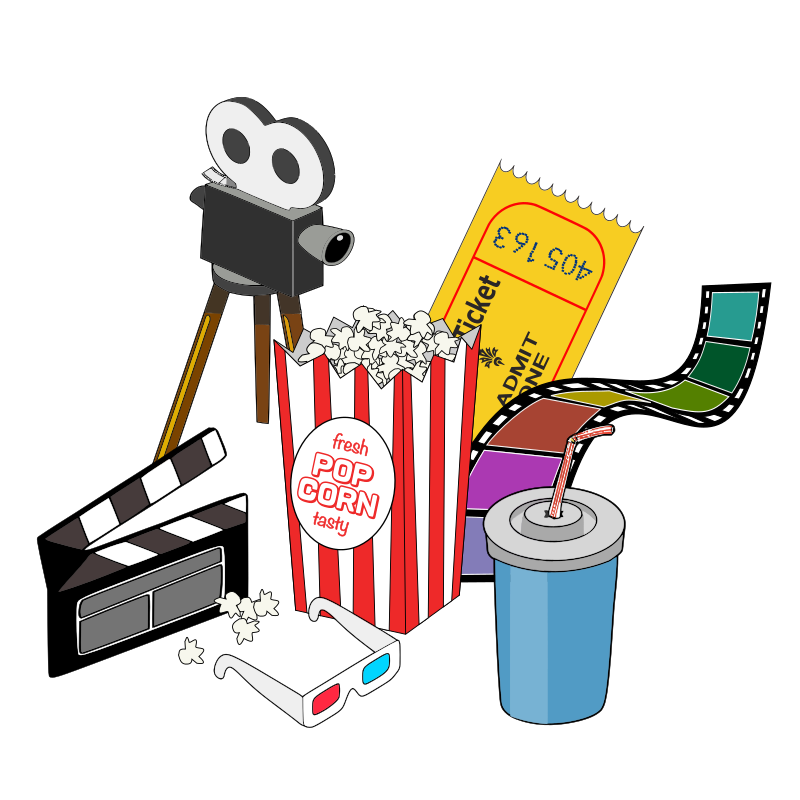 Student Leader application/video due Fri Nov 18Organizational Meeting: Monday Nov 28 at 3:30 in CafeteriaAuditions: Nov 29-Dec 16Show Dates: March 9-12, 16-18JOIN THE CAPPIES!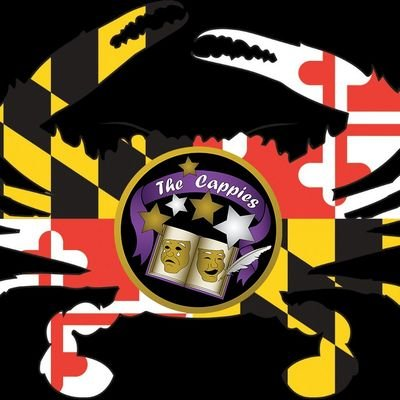 Applications due: Friday Sept 16The Cappies (Critics and Awards Program) is an international program which was launched in FCPS. It recognizes, celebrates, and provides learning experiences for high school theater and journalism students, and teenage playwrights.www.sphsdrama.com INTERNATIONAL THESPIAN TROUP #2476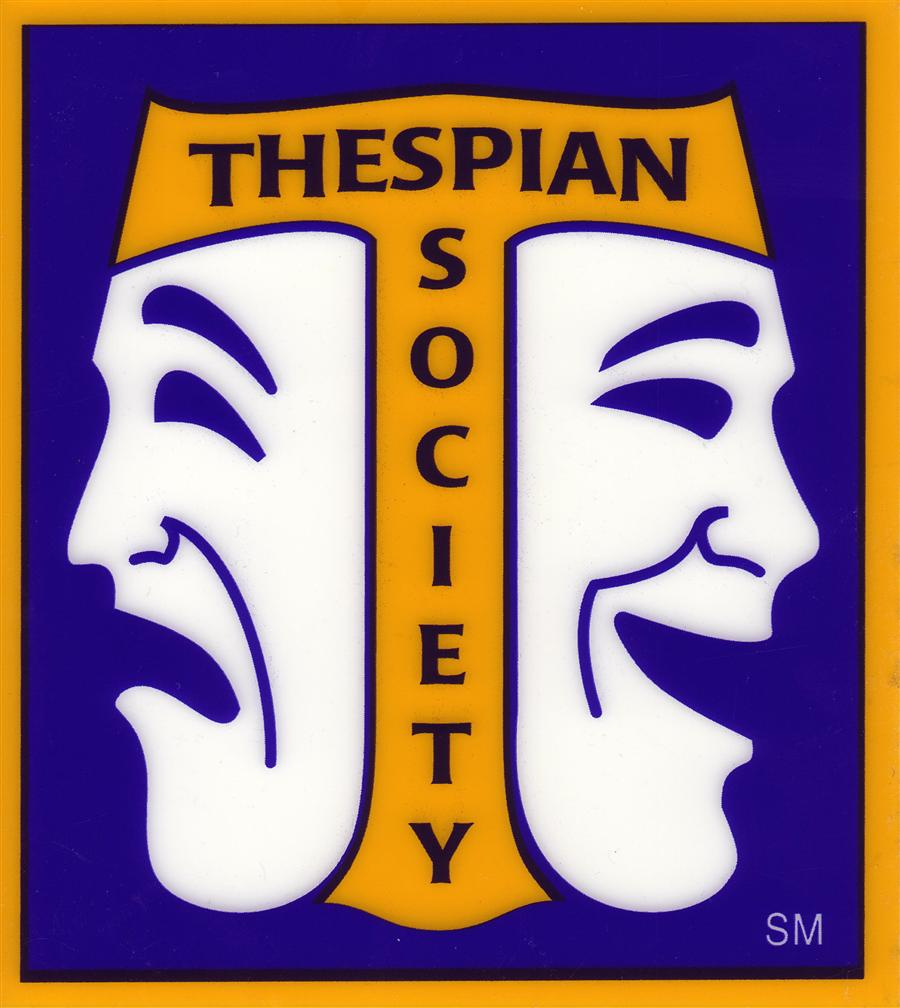 Meetings are the first Monday of each month during Falcon Block- all are welcome!IMPROV TROUPE!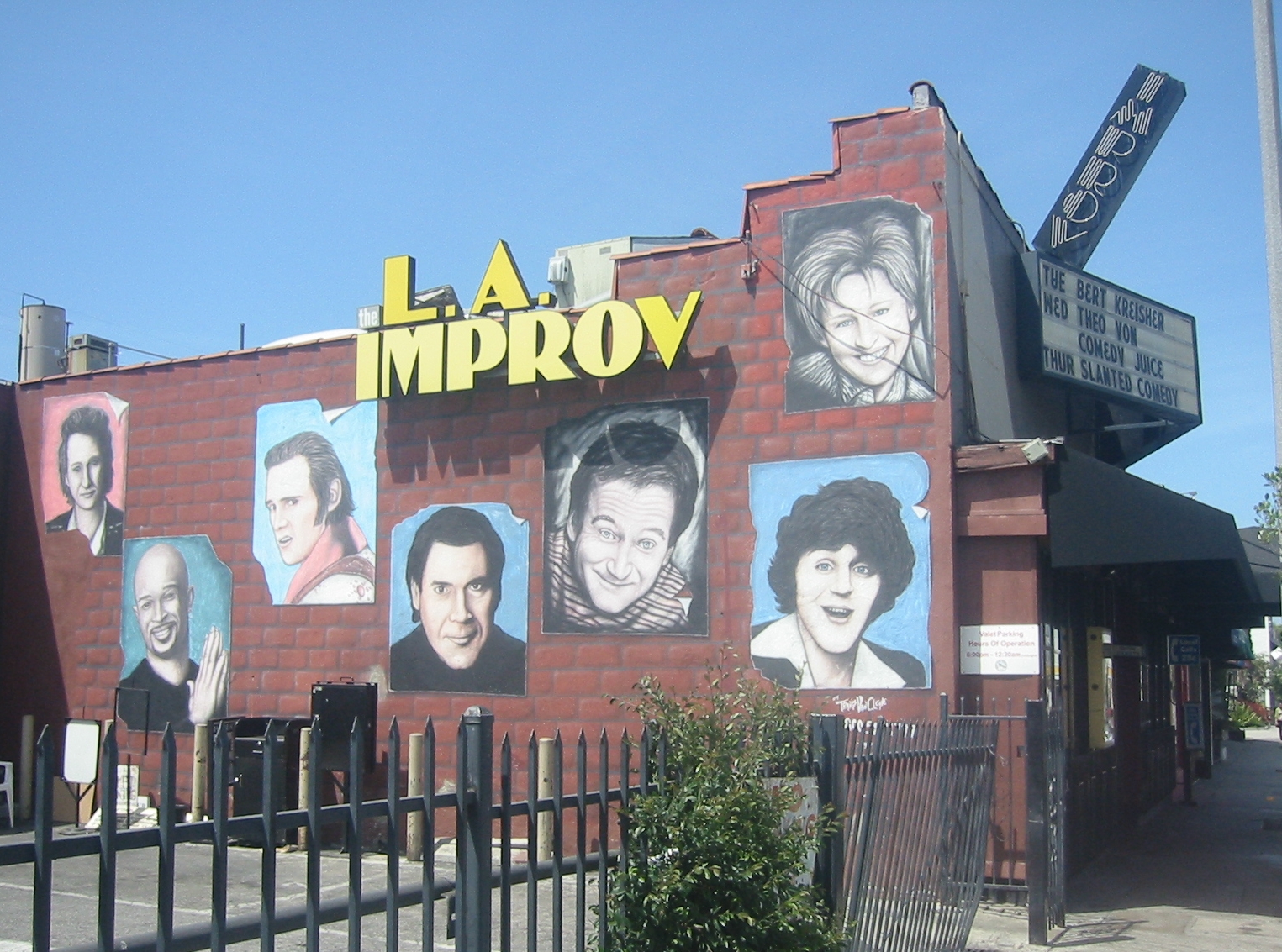 Practices are every Tuesday & Thursday during Falcon Block and after school 3:30-5pm in rm 185SHOWS are Oct 28, Dec 16, Mar 24 & May 12 at 7pm in rm 185 ADMISSION IS FREE!